UK Mindfulness Centres Collaboration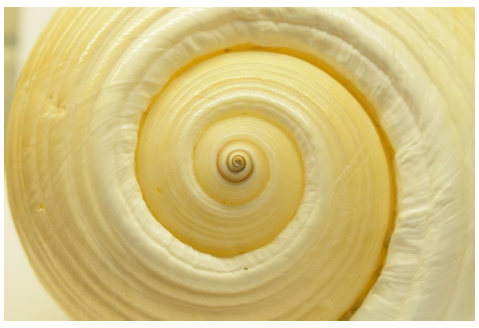 Application to train as an MBCT Supervisor in MBCT in NHS Talking Therapies Training Programme (formerly IAPT)UK Mindfulness Centres CollaborationApplication to train as an MBCT Supervisor in MBCT in NHS Talking Therapies Training Programme (formerly IAPT)Your details:Your details:NameJob titleNHS Talking Therapy ServiceNHS TrustEmail addressTelephone numberYour qualifications and experience: Your qualifications and experience: Clinical qualifications CBT, including other relevant qualificationsMBCT training and qualification(s)Please include the training provider/location and when you completed the trainingHow many MBCT Groups have you run, over what period and in what context?Please include approximate dates (yy - yy)Have you run any other Mindfulness groups/8-week groups?Yes/NoIf yes please provide detailsHave you previously completed the 2 - 5 day generic IAPT Supervision training?Yes/NoIf yes please provide further details including date of trainingDo you have experience of supervising others in other modalities (not MBCT) in NHS Talking Therapies (formerly IAPT) services?Yes/NoIf yes, please provide further detailsHow many months/years supervisory experience do you have?BAMBA Registration:BAMBA Registration:Are you BAMBA registered? Yes/NoLine Manager/Service Lead details:Line Manager/Service Lead details:Does your line manager and service lead support this training application? Yes/NoLine Manager name and email address Service Lead name and email addressAvailability for training:Availability for training:Training is likely to take place between mid to late 2024, are there any dates you would be unable to attend?Yes/No If yes please provide further informationAdditional information:Additional information:Please provide any other relevant information to support your application:Please provide any other relevant information to support your application:Please return your completed application to smc@spft.nhs.uk Please return your completed application to smc@spft.nhs.uk 